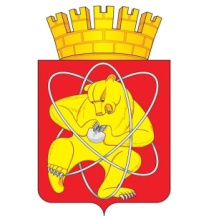 Городской округ «Закрытое административно – территориальное образование  Железногорск Красноярского края»АДМИНИСТРАЦИЯ ЗАТО г. ЖЕЛЕЗНОГОРСКПОСТАНОВЛЕНИЕ02.02.2022                                                                                                                                                   211г. ЖелезногорскО предоставлении субсидий на иные цели муниципальным бюджетным учреждениям культуры  В соответствии с Федеральным законом от 06.10.2003 № 131-ФЗ «Об общих принципах организации местного самоуправления в Российской Федерации», Уставом ЗАТО Железногорск, постановлением Администрации ЗАТО г. Железногорск от 01.02.2021 № 227 «Об утверждении порядка определения объема и условий предоставления из бюджета ЗАТО Железногорск субсидий на иные цели муниципальным бюджетным и автономным учреждениям культуры, учреждениям дополнительного образования в сфере культуры ЗАТО Железногорск», руководствуясь Уставом,ПОСТАНОВЛЯЮ:Предоставить субсидию на проведение общегородских социально значимых мероприятий с участием сотрудников и добровольцев СОНКО муниципальному бюджетному учреждению культуры «Музейно-выставочный центр» на 2022 год в размере 3 000,00 (три тысячи рублей 00 копеек).Предоставить субсидию в целях осуществления расходов на комплектование книжных фондов библиотек муниципальных образований Красноярского края Муниципальному бюджетному учреждению культуры «Центральная городская библиотека им. М. Горького» на 2022 год в размере 224 800,00 (двести двадцать четыре тысячи восемьсот рублей 00 копеек).Предоставить субсидию на организацию досуговых и оздоровительных мероприятий с участием СОНКО, объединяющих граждан с ограниченными возможностями здоровья следующим учреждениям:Муниципальному бюджетному учреждению культуры «Музейно-выставочный центр» на 2022 год в размере 4 000,00 (четыре тысячи рублей 00 копеек);Муниципальному бюджетному учреждению культуры «Центральная городская библиотека им. М. Горького» на 2022 год в размере 4 000,00 (четыре тысячи рублей 00 копеек).4.  Отделу общественных связей Администрации ЗАТО г. Железногорск          (И.С. Архипова) разместить настоящее постановление на официальном сайте городского округа «Закрытое административно-территориальное образование Железногорск Красноярского края» в информационно-телекоммуникационной сети «Интернет». 5.  Контроль над исполнением настоящего постановления возложить на заместителя Главы ЗАТО г. Железногорск по социальным вопросам Е.А. Карташова.     6. Настоящее постановление вступает в силу с момента его подписания.Глава ЗАТО г. Железногорск                                                                   И.Г. Куксин